Activité en classe Mise au point Activité 1 : Relier les TITRES des paraboles aux images qui correspondent.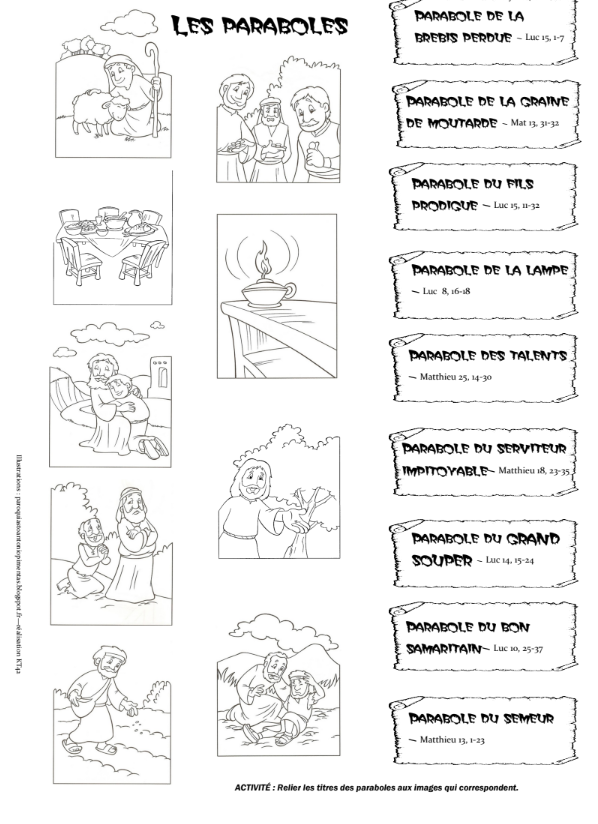  Activité 2 : Relier LES CITATIONS aux bonnes images.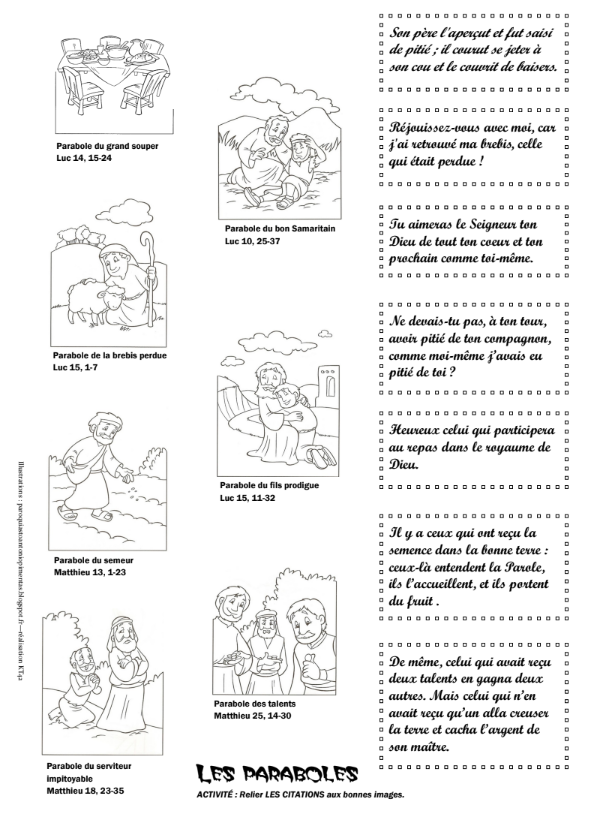  « Réalisation Kt42 » 